 Checkliste für Mehrplatzinstallation  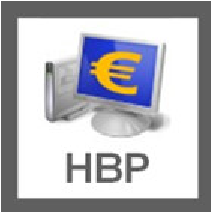    ARZ Allgemeines Rechenzentrum Gesellschaft m.b.H. 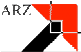    ARZ Allgemeines Rechenzentrum Gesellschaft m.b.H. Betriebssystem  Windows (Client):   Windows 8  Windows 8.1   Windows 10   Sonstige *):      Mac OS X 10.6.x/64bit (Snowleopard)   Mac OS X 10.5.x (Leopard)   Sonstige *):             K Desktop unterstütztes Derivat   Sonstige *):              Sonstige *):                           verwendete Hardware:        *) Achtung: ev. keine Installation möglich   Windows (Server):   Windows Server 2008  Windows Server 2012   Sonstige *):    Hardware   Client(s): 	Server: Bitte die Hardware Voraussetzungen für die HBP beachten   Client(s): 	Server: Bitte die Hardware Voraussetzungen für die HBP beachten Installationsvarianten   Variante 1 -  Installation der Anwendung auf jedem Client 	 	+  HBP ist performanter als Variante 2     (speziell bei schwachem Netzwerk) Update pro Anwendung (Admin notwendig)    Variante 2 -  Installation der Anwendung  auf dem Server 	 	+  Update von nur einer Anwendung durch Admin langsamer als Variante 1 (speziell bei schwachem Netzwerk)   Variante 1 -  Installation der Anwendung auf jedem Client 	 	+  HBP ist performanter als Variante 2     (speziell bei schwachem Netzwerk) Update pro Anwendung (Admin notwendig)    Variante 2 -  Installation der Anwendung  auf dem Server 	 	+  Update von nur einer Anwendung durch Admin langsamer als Variante 1 (speziell bei schwachem Netzwerk) Netzwerk   Port für Datenbank-Server PORT 1527 (Standard) ist verfügbar und Zugriff von den Clients ist möglich (Firewall)    Freigegebener Pfad auf das HBP Datenverzeichnis geprüft Freigabebezeichnung (UNC Pfad) für alle Clients      identisch   Zugriff auf den Server möglich (Installer für den Datenbankserver muss am Server ausgeführt werden)   Port für Datenbank-Server PORT 1527 (Standard) ist verfügbar und Zugriff von den Clients ist möglich (Firewall)    Freigegebener Pfad auf das HBP Datenverzeichnis geprüft Freigabebezeichnung (UNC Pfad) für alle Clients      identisch   Zugriff auf den Server möglich (Installer für den Datenbankserver muss am Server ausgeführt werden) Proxy/Firewall gesonderte Proxy/Firewall Einstellungen notwendig                          J       N wenn J:     gesonderte Proxy/Firewall Einstellungen notwendig                          J       N wenn J:     Einstellungen notwendige Einstellungen sind bekannt                    J       N hbp.banking.co.at bzw. hob-2.banking.co.at             J       N müssen als Ausnahmen eingetragen werden Administratorrechte   lokale Administratorrechte vorhanden   lokale Schreib-/Leseberechtigung für die Installationspfade vorhanden Verfüger   Status ist aktiv    gültiges Zeichnungsverfahren   Kontoberechtigungen geprüft Neukunde   Erst-PIN-Brief vorhanden   optional: Datenbank für neuen Verfüger vorbereitet (Import beim Kunden) 